Заявление на участие в жеребьевке по распределению участков и                                                                                              очередности строительства жилья в  КП «Уютный»Имя, (отчество по желанию) заявителя:Контактный телефон:Адрес электронной почты:Возраст (полных лет):Дата подачи заявки - дата:   месяц:   2024 г.Условия предварительного присвоения номера участка согласно плана межевания.Номера участков распределяются между участниками согласно плана застройки.             Очередность застройки соответствует присвоенным номерам участков.Распределение номеров участков между участниками определяется первоначальной суммой внесенной после окончания строительства коттеджа и состоит из стоимости участка, подключения коммуникаций, первый взнос не менее 10% от стоимости коттеджа и суммы ежемесячных платежей выбранной рассрочки за один год. Чем больше общая сумма первоначального взноса, тем ближе очередность к началу строительства. Коттедж 170м2                           коттедж 122м2                           коттедж 116м2                                                                                                                              Цена: 4.270.000 руб.                  Цена 3.580.000 руб.                    Цена 3.870.000 руб.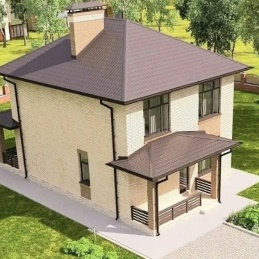 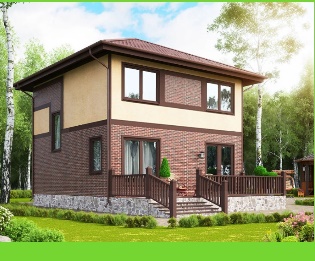 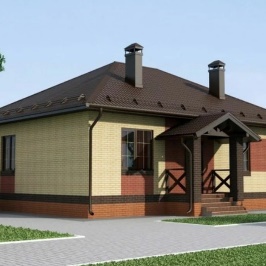 Выбрать:                                      Выбрать:                                          Выбрать:Стоимость участка 8.5 соток: 740.000 рублейСтоимость коммуникаций (отопление, водоснабжение, электричество): 280.000 рублейСумма первоначального взноса за коттедж (не менее 10%):Срок рассрочки (не должен превышать 65 лет заявителя по окончании выплаты):Сумма взносов по рассрочке за 1 год (считается сотрудником):Общая сумма первоначального взноса после строительства коттеджа (указывается в предварительном договоре): Стоимость коттеджей при строительстве в 2025-2026г. может изменится в зависимости от стоимости материалов и логистики!С рассмотрением заявки на участие в жеребьевке по выше написанным условиям согласен (в подтверждении согласия поставьте цифру «111» вместо подписи):(присвоение регистрационного номера будет в обратном письме после рассмотрения)регистрационный номер __________ от   «______»___________2024 г.Заполненное заявление высылается заявителем на эл.почту – domkredit.rf@mail.ruПосле изучения и расчетов сотрудник присваивает регистрационный номер и высылает его на электронную почту заявителя указанную при заполнении заявления в течении 5 раб.дней.Данный документ ни какой юридической ответственности не несет, а является ознакомительно-организационным.